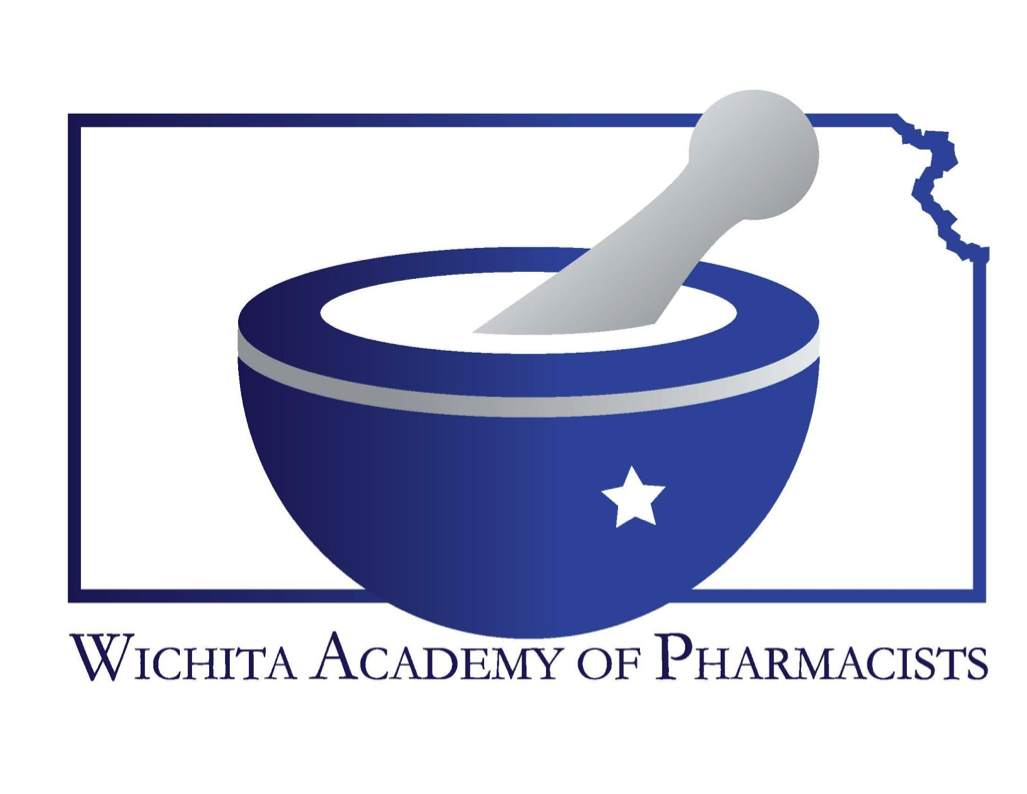                 Wichita Academy of Pharmacists  	    Student Liaison ApplicationBackground:  Founded in 1964, the Wichita Academy of Pharmacists unites pharmacists from all practice settings in Wichita and surrounding communities to cultivate interdisciplinary collaboration.  The Academy seeks to support and promote professionalism, leadership, compassion, service, and life-long learning to advance the profession and improve pharmaceutical care in Kansas.Requirements:  The student liaison will serve a one-year term starting in June. During that time, they will be required to:Facilitate communication between the school, the students, and the Academy (including recruitment of preceptors for Operation Immunization and sending out notification of upcoming general meetings and other events)Attend monthly board meetings (usually on the 2nd Thursday, but subject to change)Plan a social event each semester (i.e. round table, bowling night, meet and greet)Perform any other duties as determined by the University of Kansas School of Pharmacy or the AcademyEligibility Criteria:Must be a student currently enrolled at the University of Kansas School of Pharmacy Wichita campus.Must be in good academic and professional standing.Must not have previously served as student liaison in order to allow other students the opportunity to serve.Must submit completed the application by May 1st.Completed applications can be emailed to wichitarph@gmail.com or mailed to:The Wichita Academy of PharmacistsP.O. Box 3711Wichita, KS 67201Wichita Academy of Pharmacists  	    Student Liaison ApplicationPersonal Information:Name________________________________________________________________________________Address ______________________________________________________________________________Street 				city 			zip codePhone ___________________________     E-mail ____________________________________________ Current year in school (circle one):    P1     P2     P3     P4Extracurricular Activities:List any relevant work experience, professional or social organizations including offices held and awards received._________________________________________________________________________________________________________________________________________________________________________________________________________________________________________________________________________________________________________________________________________________________________________________________________________________________________________Tell us about yourself:Briefly explain your motivation for applying for this position, why you wish to be considered, and any information that will help us get to know you better.______________________________________________________________________________________________________________________________________________________________________________________________________________________________________________________________________________________________________________________________________________________________________________________________________________________________________________________________________________________________________________________________________________________________________________________________________________________________________________________________________________________________________________________________________________________________________________________________________________________________________________________________________________________________________________________________________________________________________________________________________________________________________________________________________________________________________________________________________________________________________________________________________________________________________I hereby certify that all statements made in this application are true and correct.Signature of applicant ______________________________________  Date ______________________